جمعيات الدول الأعضاء في الويبوسلسلة الاجتماعات الثانية والخمسونجنيف، من 10 إلى 12 ديسمبر 2013اقتراح من الصين بشأن "السياسات العامة للويبو بشأن إدارة المكاتب الخارجية"من إعداد الأمانةفي تبليغ مؤرخ في 9 نوفمبر 2013، استلمت الأمانة طلبا من البعثة الدائمة للصين.ويرد النص الكامل لتبليغ البعثة الدائمة للصين في مرفق هذه الوثيقة.[يلي ذلك المرفق][ترجمة بريد إلكتروني]من: [wang_yi1@mfa.gov.cn]تاريخ الإرسال: السبت 09 نوفمبر 2013، الساعة 06:07 مساءإلى: فرانسس غري؛ براساد ناريش؛ كواكوا إدوارد؛ باليبريا سيرجيوالموضوع: إضافة بند جديد إلى مشروع جدول أعمال الدورة الثانية والخمسين للجمعية العامةالمدير العام والزملاء الكرام،أود أولا أن أعتذر عن إزعاجكم في عطلة نهاية الأسبوع.عملاً بالقاعدة 5(4) من النظام الداخلي العام للويبو، تلتمس الصين إضافة بند جديد بعنوان "السياسات العامة للويبو بشأن المكاتب الخارجية" إلى مشروع جدول أعمال جمعيات الدول الأعضاء في الويبو: سلسلة الاجتماعات الثانية والخمسون التي ستعقد من 10 إلى 12 ديسمبر 2013.وفيما يلي توضيح للهدف الرئيسي من تقديم هذا الاقتراح:في الدورة الحادية والخمسين للجمعية العامة وفي المشاورات غير الرسمية المفتوحة التي أجريت مؤخرا، اتضح أن سياسات إدارة المكاتب الخارجية، مثل الإجراءات ونطاق الأنشطة والمساءلة، إلى غير ذلك، تحظى باهتمام مشترك للدول الأعضاء عامة كما هو واضح في المناقشات حول مشروع المبادئ التوجيهية بشأن المكاتب الخارجية. وسعيا إلى تسريع وتيرة المناقشات ووضع الأمور في نصابها، من المستحسن ومن المفيد إضافة بند منفصل بعنوان "السياسات العامة للويبو بشأن المكاتب الخارجية". ويقتصر الغرض من هذا البند الجديد على توحيد عملنا الحالي وليس استحداث قضايا جديدة للدورة الثانية والخمسين القادمة للجمعية العامة التي أمامها جدول أعمال مكثف. ونرى أن العمل المقبل في إطار هذا البند ينبغي أن يستند إلى المناقشات التي أجرتها الدول الأعضاء من قبل وينبغي أخذ التقدم المحرز فيها بعين الاعتبار.وعلاوة على ذلك، هذا البند الجديد لا يؤثر في أي بند آخر على مشروع جدول الأعمال الذي أعدته الأمانة بتاريخ 1 نوفمبر 2013.نرجو إخطارنا باستلام هذا الالتماس، وشكرا جزيلا لكم.مع فائق الاحترام والتقديرالسيد وونغ ييالأمين الأولالبعثة الدائمة للصين[نهاية المرفق والوثيقة]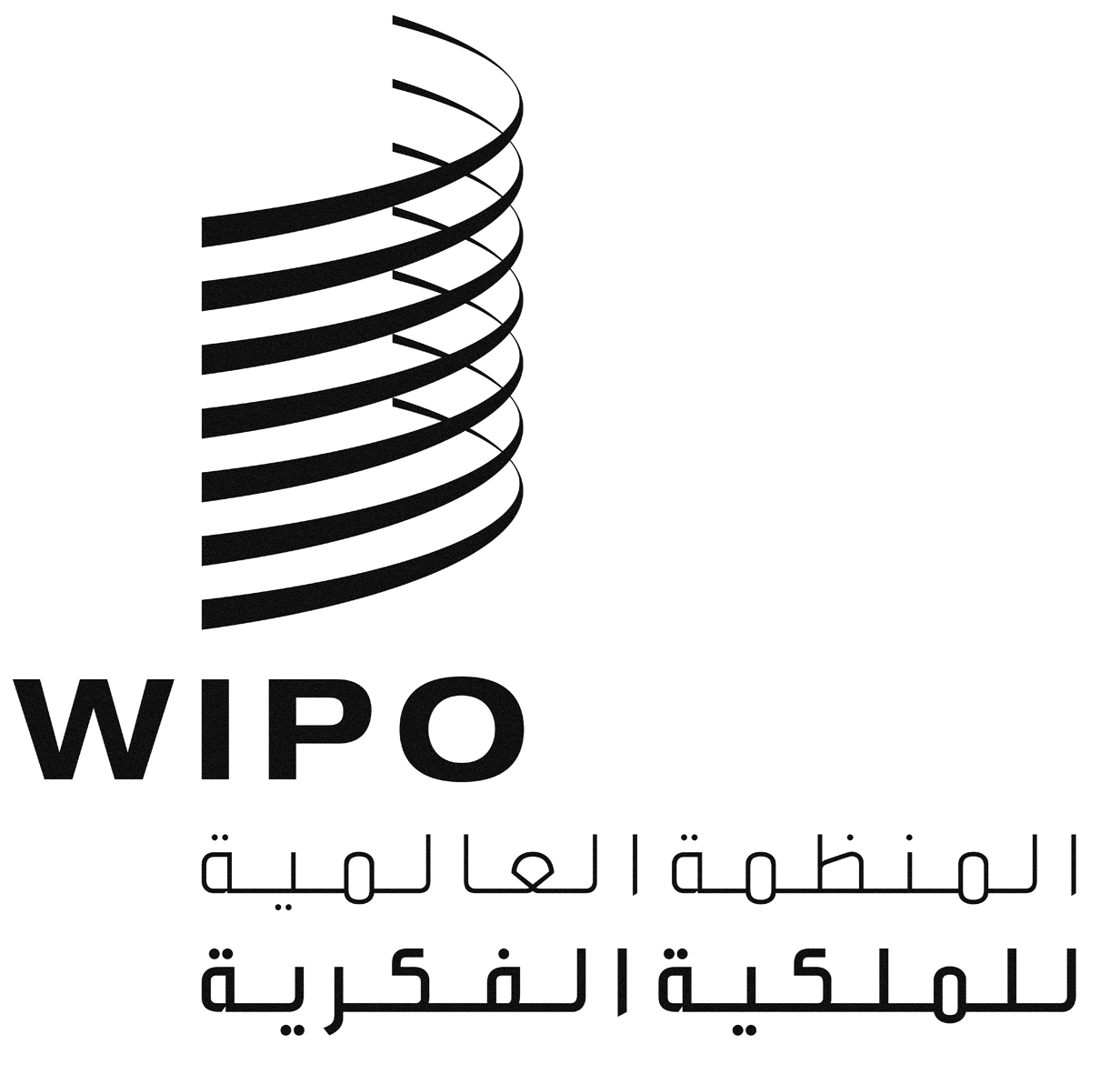 AA/52/3A/52/3A/52/3الأصل: بالإنكليزيةالأصل: بالإنكليزيةالأصل: بالإنكليزيةالتاريخ: 13 نوفمبر 2013التاريخ: 13 نوفمبر 2013التاريخ: 13 نوفمبر 2013